Учебный план программ платных образовательных услуг МАОУ "Школа № 96 Эврика-Развитие" по подготовке к школе2018-2019 учебный годСрок реализации - 1 октября 2018- 31 мая 2019Директор                                                          З.А. Гринько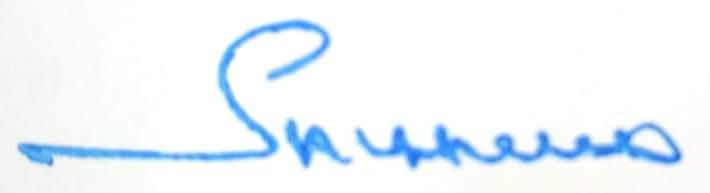 № п/пНазвание программыКоличествочасов  в неделюПедагог1Мастерская слова2Демидова Э.Ю.Щербакова О.М.2Мастерская слова1Чекусова Н.М.3Занимательная математика2Демидова Э.Ю.Щербакова О.М.4Программы естественнонаучной направленности1Демидова Э.Ю.Щербакова О.М.5Творческие мастерские1Пигарева О.Ю.6Развитие интеллектуальных способностей1Вервекина Ю.Г.ВсегоВсего8 часов